                     2023-2024 EĞİTİM ÖĞRETİM YILI ARALIK AYI AYLIK PLANI DEĞERLER EĞİTİMİ            İNGİLİZCE            İNGİLİZCE            İNGİLİZCEAYIN RENGİAYIN RENGİAYIN RAKAMIAYIN RAKAMIAYIN RAKAMIAYIN TÜRK BÜYÜĞÜAYIN TÜRK BÜYÜĞÜTEMİZLİGİN ÖNEMİTUVALET ADABIHAPŞIRMA ADABIHADİS  YEŞİL   YEŞİL     6-7    6-7    6-7MEVLANA MEVLANA    MÜZİK ETKİNLİĞİ   MÜZİK ETKİNLİĞİ   MÜZİK ETKİNLİĞİOYUN ETKİNLİĞİOYUN ETKİNLİĞİOYUN ETKİNLİĞİOYUN ETKİNLİĞİTÜRKÇE DİL ETKİNLİĞİTÜRKÇE DİL ETKİNLİĞİTÜRKÇE DİL ETKİNLİĞİAKIL VE ZEKÂ*DİNOZOR*KAR ŞARKISI*KIŞ ŞARKISI*HEYKEL *NASREDDİN HOCA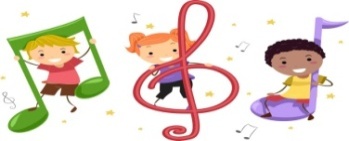 *DİNOZOR*KAR ŞARKISI*KIŞ ŞARKISI*HEYKEL *NASREDDİN HOCA*DİNOZOR*KAR ŞARKISI*KIŞ ŞARKISI*HEYKEL *NASREDDİN HOCA-NEFES ÇALISMASI-KOORDİNASYON OYUNU-SAĞ-SOL BEYİN EGZERSİZİ-DEVE-CÜCE OYUNU-PARKUR OYUNU-HEYKEL OYUNU -DENGE OYUNU -SANDALYE KAPMACA-DANS ET DUR  -Balon Taşıma-Pinpon Topu-Gece gündüz-NEFES ÇALISMASI-KOORDİNASYON OYUNU-SAĞ-SOL BEYİN EGZERSİZİ-DEVE-CÜCE OYUNU-PARKUR OYUNU-HEYKEL OYUNU -DENGE OYUNU -SANDALYE KAPMACA-DANS ET DUR  -Balon Taşıma-Pinpon Topu-Gece gündüz-NEFES ÇALISMASI-KOORDİNASYON OYUNU-SAĞ-SOL BEYİN EGZERSİZİ-DEVE-CÜCE OYUNU-PARKUR OYUNU-HEYKEL OYUNU -DENGE OYUNU -SANDALYE KAPMACA-DANS ET DUR  -Balon Taşıma-Pinpon Topu-Gece gündüz-NEFES ÇALISMASI-KOORDİNASYON OYUNU-SAĞ-SOL BEYİN EGZERSİZİ-DEVE-CÜCE OYUNU-PARKUR OYUNU-HEYKEL OYUNU -DENGE OYUNU -SANDALYE KAPMACA-DANS ET DUR  -Balon Taşıma-Pinpon Topu-Gece gündüzHİKÂYE ETKİNLİKLERİ   PARMAK OYUNU      TEKERLEMELER   BİLMECELEREŞLEŞTİRME 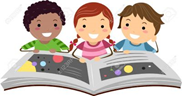 HİKÂYE ETKİNLİKLERİ   PARMAK OYUNU      TEKERLEMELER   BİLMECELEREŞLEŞTİRME HİKÂYE ETKİNLİKLERİ   PARMAK OYUNU      TEKERLEMELER   BİLMECELEREŞLEŞTİRME ZE-KAREDİKKAT PUZZLEAKILLI BARDAKLARMANGALA TANGRAMSU DOKUŞEHRİNİ KURRENK DAİRE VE KARE 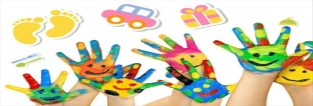 FEN VE DOĞAETKİNLİĞİ             TAT DENEYİ 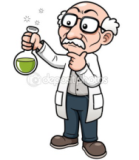 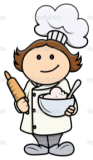 FEN VE DOĞAETKİNLİĞİ             TAT DENEYİ MONTESSORİ ETKİNLİĞİ                KEÇEDEN ÇANTA      DUYU ORGANLARI EŞLEŞTİRME             DİKKAT ÇALIŞMASI                                            DOMİNO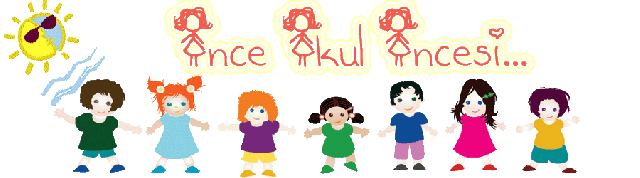 MONTESSORİ ETKİNLİĞİ                KEÇEDEN ÇANTA      DUYU ORGANLARI EŞLEŞTİRME             DİKKAT ÇALIŞMASI                                            DOMİNOMONTESSORİ ETKİNLİĞİ                KEÇEDEN ÇANTA      DUYU ORGANLARI EŞLEŞTİRME             DİKKAT ÇALIŞMASI                                            DOMİNOSANAT ETKİNLİĞİMANDALA SCAMPER YUMOŞ KEDİ SALYANGOZ SANAT ETKİNLİĞİMANDALA SCAMPER YUMOŞ KEDİ SALYANGOZ SANAT ETKİNLİĞİMANDALA SCAMPER YUMOŞ KEDİ SALYANGOZ BELİRLİ GÜN VE HAFTALARDÜNYA ENGELLİLER GÜNÜYERLİ MALI HAFTASI 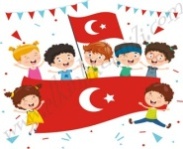 BELİRLİ GÜN VE HAFTALARDÜNYA ENGELLİLER GÜNÜYERLİ MALI HAFTASI BELİRLİ GÜN VE HAFTALARDÜNYA ENGELLİLER GÜNÜYERLİ MALI HAFTASI DEĞERLİ VELİMİZ; PAZARTESİ GÜNLERİMİZ KİTAP GÜNÜDÜR.(Çocuklarımız evden getirdikleri yaş düzeylerine  uygun kitaplar okunacaktır.)ÇARŞAMBA GÜNLERİ PAYLAŞIM GÜNÜDÜR. (KURUYEMİŞ,MEYVE VB. )CUMA  GÜNLERİ OYUNCAK GÜNÜDÜR. ÖĞRENCİMİZ EVDEN İSTEDİĞİ BİR OYUNCAĞI OKULA GETİREBİLİR.                                                                                                                                                                                  BİLGİNİZE,  SEVGİLERİMİZLE…                                                                                                                                                                                                                                   GİZEM - EMİNE ÖĞRETMENDEĞERLİ VELİMİZ; PAZARTESİ GÜNLERİMİZ KİTAP GÜNÜDÜR.(Çocuklarımız evden getirdikleri yaş düzeylerine  uygun kitaplar okunacaktır.)ÇARŞAMBA GÜNLERİ PAYLAŞIM GÜNÜDÜR. (KURUYEMİŞ,MEYVE VB. )CUMA  GÜNLERİ OYUNCAK GÜNÜDÜR. ÖĞRENCİMİZ EVDEN İSTEDİĞİ BİR OYUNCAĞI OKULA GETİREBİLİR.                                                                                                                                                                                  BİLGİNİZE,  SEVGİLERİMİZLE…                                                                                                                                                                                                                                   GİZEM - EMİNE ÖĞRETMENDEĞERLİ VELİMİZ; PAZARTESİ GÜNLERİMİZ KİTAP GÜNÜDÜR.(Çocuklarımız evden getirdikleri yaş düzeylerine  uygun kitaplar okunacaktır.)ÇARŞAMBA GÜNLERİ PAYLAŞIM GÜNÜDÜR. (KURUYEMİŞ,MEYVE VB. )CUMA  GÜNLERİ OYUNCAK GÜNÜDÜR. ÖĞRENCİMİZ EVDEN İSTEDİĞİ BİR OYUNCAĞI OKULA GETİREBİLİR.                                                                                                                                                                                  BİLGİNİZE,  SEVGİLERİMİZLE…                                                                                                                                                                                                                                   GİZEM - EMİNE ÖĞRETMENDEĞERLİ VELİMİZ; PAZARTESİ GÜNLERİMİZ KİTAP GÜNÜDÜR.(Çocuklarımız evden getirdikleri yaş düzeylerine  uygun kitaplar okunacaktır.)ÇARŞAMBA GÜNLERİ PAYLAŞIM GÜNÜDÜR. (KURUYEMİŞ,MEYVE VB. )CUMA  GÜNLERİ OYUNCAK GÜNÜDÜR. ÖĞRENCİMİZ EVDEN İSTEDİĞİ BİR OYUNCAĞI OKULA GETİREBİLİR.                                                                                                                                                                                  BİLGİNİZE,  SEVGİLERİMİZLE…                                                                                                                                                                                                                                   GİZEM - EMİNE ÖĞRETMENDEĞERLİ VELİMİZ; PAZARTESİ GÜNLERİMİZ KİTAP GÜNÜDÜR.(Çocuklarımız evden getirdikleri yaş düzeylerine  uygun kitaplar okunacaktır.)ÇARŞAMBA GÜNLERİ PAYLAŞIM GÜNÜDÜR. (KURUYEMİŞ,MEYVE VB. )CUMA  GÜNLERİ OYUNCAK GÜNÜDÜR. ÖĞRENCİMİZ EVDEN İSTEDİĞİ BİR OYUNCAĞI OKULA GETİREBİLİR.                                                                                                                                                                                  BİLGİNİZE,  SEVGİLERİMİZLE…                                                                                                                                                                                                                                   GİZEM - EMİNE ÖĞRETMENDEĞERLİ VELİMİZ; PAZARTESİ GÜNLERİMİZ KİTAP GÜNÜDÜR.(Çocuklarımız evden getirdikleri yaş düzeylerine  uygun kitaplar okunacaktır.)ÇARŞAMBA GÜNLERİ PAYLAŞIM GÜNÜDÜR. (KURUYEMİŞ,MEYVE VB. )CUMA  GÜNLERİ OYUNCAK GÜNÜDÜR. ÖĞRENCİMİZ EVDEN İSTEDİĞİ BİR OYUNCAĞI OKULA GETİREBİLİR.                                                                                                                                                                                  BİLGİNİZE,  SEVGİLERİMİZLE…                                                                                                                                                                                                                                   GİZEM - EMİNE ÖĞRETMENDEĞERLİ VELİMİZ; PAZARTESİ GÜNLERİMİZ KİTAP GÜNÜDÜR.(Çocuklarımız evden getirdikleri yaş düzeylerine  uygun kitaplar okunacaktır.)ÇARŞAMBA GÜNLERİ PAYLAŞIM GÜNÜDÜR. (KURUYEMİŞ,MEYVE VB. )CUMA  GÜNLERİ OYUNCAK GÜNÜDÜR. ÖĞRENCİMİZ EVDEN İSTEDİĞİ BİR OYUNCAĞI OKULA GETİREBİLİR.                                                                                                                                                                                  BİLGİNİZE,  SEVGİLERİMİZLE…                                                                                                                                                                                                                                   GİZEM - EMİNE ÖĞRETMENDEĞERLİ VELİMİZ; PAZARTESİ GÜNLERİMİZ KİTAP GÜNÜDÜR.(Çocuklarımız evden getirdikleri yaş düzeylerine  uygun kitaplar okunacaktır.)ÇARŞAMBA GÜNLERİ PAYLAŞIM GÜNÜDÜR. (KURUYEMİŞ,MEYVE VB. )CUMA  GÜNLERİ OYUNCAK GÜNÜDÜR. ÖĞRENCİMİZ EVDEN İSTEDİĞİ BİR OYUNCAĞI OKULA GETİREBİLİR.                                                                                                                                                                                  BİLGİNİZE,  SEVGİLERİMİZLE…                                                                                                                                                                                                                                   GİZEM - EMİNE ÖĞRETMENDEĞERLİ VELİMİZ; PAZARTESİ GÜNLERİMİZ KİTAP GÜNÜDÜR.(Çocuklarımız evden getirdikleri yaş düzeylerine  uygun kitaplar okunacaktır.)ÇARŞAMBA GÜNLERİ PAYLAŞIM GÜNÜDÜR. (KURUYEMİŞ,MEYVE VB. )CUMA  GÜNLERİ OYUNCAK GÜNÜDÜR. ÖĞRENCİMİZ EVDEN İSTEDİĞİ BİR OYUNCAĞI OKULA GETİREBİLİR.                                                                                                                                                                                  BİLGİNİZE,  SEVGİLERİMİZLE…                                                                                                                                                                                                                                   GİZEM - EMİNE ÖĞRETMENDEĞERLİ VELİMİZ; PAZARTESİ GÜNLERİMİZ KİTAP GÜNÜDÜR.(Çocuklarımız evden getirdikleri yaş düzeylerine  uygun kitaplar okunacaktır.)ÇARŞAMBA GÜNLERİ PAYLAŞIM GÜNÜDÜR. (KURUYEMİŞ,MEYVE VB. )CUMA  GÜNLERİ OYUNCAK GÜNÜDÜR. ÖĞRENCİMİZ EVDEN İSTEDİĞİ BİR OYUNCAĞI OKULA GETİREBİLİR.                                                                                                                                                                                  BİLGİNİZE,  SEVGİLERİMİZLE…                                                                                                                                                                                                                                   GİZEM - EMİNE ÖĞRETMENDEĞERLİ VELİMİZ; PAZARTESİ GÜNLERİMİZ KİTAP GÜNÜDÜR.(Çocuklarımız evden getirdikleri yaş düzeylerine  uygun kitaplar okunacaktır.)ÇARŞAMBA GÜNLERİ PAYLAŞIM GÜNÜDÜR. (KURUYEMİŞ,MEYVE VB. )CUMA  GÜNLERİ OYUNCAK GÜNÜDÜR. ÖĞRENCİMİZ EVDEN İSTEDİĞİ BİR OYUNCAĞI OKULA GETİREBİLİR.                                                                                                                                                                                  BİLGİNİZE,  SEVGİLERİMİZLE…                                                                                                                                                                                                                                   GİZEM - EMİNE ÖĞRETMEN